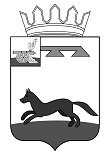 АДМИНИСТРАЦИЯ  МУНИЦИПАЛЬНОГО   ОБРАЗОВАНИЯ«ХИСЛАВИЧСКИЙ   РАЙОН» СМОЛЕНСКОЙ  ОБЛАСТИП О С Т А Н О В Л Е Н И Еот  30  октября  2019 г.  № 448Об утверждения перечня управляющих организация для управления многоквартирными домами, расположенными на территории муниципального образования Хиславичское городское поселение Хиславичского района Смоленской области, и в отношении которых собственниками помещений не выбран способ управления таким домом или выбранный способ управления не реализован, не определена управляющая организацияВ соответствии с частью 17 статьи 161 Жилищного кодекса Российской Федерации,  Федеральным законом от 06.10.2003 года №131 – ФЗ «Об общих принципах организации местного самоуправления в Российской Федерации», положениями Жилищного кодекса  Российской Федерации, Постановлением Правительства Российской Федерации от 21.12.2018 года № 1616 «Об утверждении Правил определения управляющей организации для управления многоквартирным домом, в отношении которого собственниками помещений в многоквартирном доме не выбран способ управления таким домом или выбранный способ управления не реализован, не определена управляющая организация, и о внесении изменений в некоторые акты Правительства Российской Федерации».             Администрация муниципального образования «Хиславичский район» Смоленской области  п о с т а н о в л я е т:1. Утвердить перечень управляющих организаций для управления многоквартирными домами, расположенными на территории муниципального образования Хиславичское городское поселение Хиславичского района Смоленской области, и в отношении которых собственниками помещений не выбран способ управления таким домом или выбранный способ управления не реализован, не определена управляющая организация, согласно приложению к настоящему постановлению.2. Разместить перечень управляющих организаций, указанный в приложении настоящего постановления, в государственной информационной системе жилищно - коммунального хозяйства, производить его своевременную актуализацию.3.  Направить настоящее постановление в Главное управление «Государственная жилищная инспекция Смоленской области».4. Опубликовать настоящее постановление в газете «Хиславичские известия» и разместить на официальном сайте Администрации муниципального образования «Хиславичский район» Смоленской области  в информационно - телекоммуникационной сети «Интернет».5. Постановление вступает в силу с момента его подписания.6. Контроль за исполнением настоящего постановления возложить на заместителя Главы муниципального образования «Хиславичский район» Смоленской области Ю.В. Епифанова.И.п. Главы муниципального образования «Хиславичский район» Смоленской области                                                                                 Ю.В. ЕпифановПриложение к постановлению Администрации  муниципального образования  «Хиславичский район» Смоленской области от  30.10.2019 г. № 448Перечень управляющих организаций для управления многоквартирными домами, расположенными на территории Хиславичское городское поселение Хиславичского района Смоленской области, и в отношении которых собственниками помещений не выбран способ управления таким домом или выбранный способ управления не реализован, не определена управляющая организация№п/пНаименование управляющей организации /ОГРН/ № и дата лицензииДата включения в переченьПримечание1МУП «Жилкомсервис» / 1116712000646/ № 090 от 05.05.2015 г.Отп. 1 экз. – в делоИсп. Г.А. Черникова«_____» ____________ 2019 г.